CSEI  NR.  1 Oradea									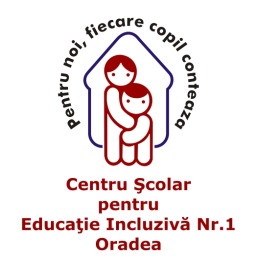 Numele și prenumele :						Clasa :Data : FIȘĂ  DE  LUCRU Resurse video  youtube : Clasa II a Adunarea cu trecere peste ordin 100https://www.youtube.com/watch?v=AVisYSK-ouMCalculați :60 + 8 + 12 =                     50 + 7 +13 =                        30 + 9 +31 =		    = 			              =                                           =40 + 17 +3 = 			70 +24 +6 =                        80 +12 +8 =		   =      			         =     			          =Efectuați :     102 x       230 x       170 x        440 x        303 x       142 x       204 x      310 x    4              3              2               2               3               2             4             3   ………     …….     ……..         ……..        ………    ………    ……..    ……….Calculați : 34 +         81 +         53 +         67 +         61 +          42 +         15 +     26            19            37             13            19              48            55  …….      ……..      ……..      ……..       ……..       ………      ………Crina  mănâncă  timp de 30 de zile cite 5  nuci  pe  zi. Cîte nuci a consumat în decurs de o lună Crina ?